DNEVI V TEDNU: Ditët e javësWRITE DAYS  IN A WEEK: PONEDELJEK, _____________, SREDA, ______________, _________________, _______________, ________________ .MESECI: MuajWRITE MONTHS:JANUAR, FEBRUAR, _____________, ____________, MAJ, ____________, __________, AVGUST, _______________, _______________, NOVEMBER IN ___________________.ODGOVORI (ANSWER): Ai u përgjigjKAKO TI JE IME?____________________________________________________KOLIKO SI STAR/A? _________________________________________________KAKO SE PIŠEŠ? _____________________________________________________V KATERI RAZRED HODIŠ? __________________________________________KAKŠNE BARVE JE TVOJA MAJICA? __________________________________OD KOD SI? _________________________________________________________KAKŠNE BARVE SO TVOJE HLAČE? ___________________________________KAKŠNE BARVE SO TVOJI COPATI? ___________________________________KAKO JE IME TVOJI UČITELJICI? ______________________________________POIMENUJ BARVE: NAME THE COLORS ____________________     ____________________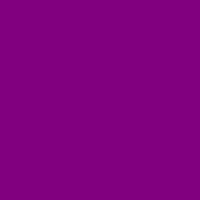 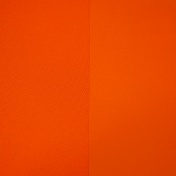  _____________   _________________  ________________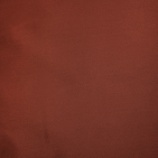 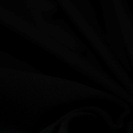 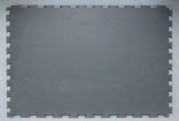 KAJ JE TO? Cfare eshte ajo? ______________ __________________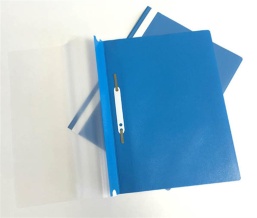 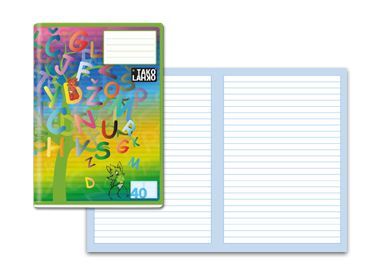  __________________  ____________________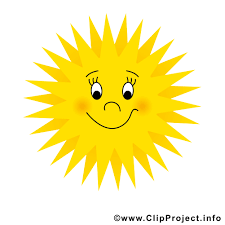 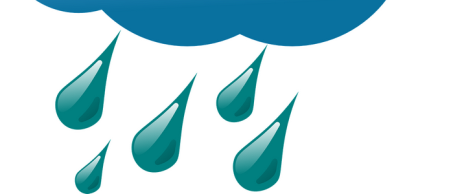  ____________  _______________  ___________  ____________ 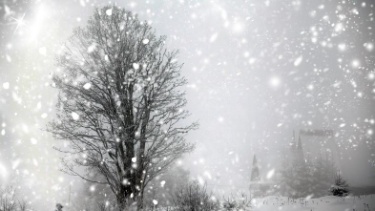 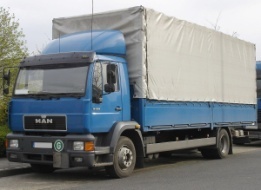 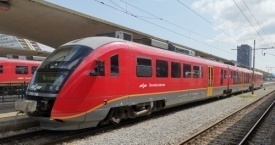 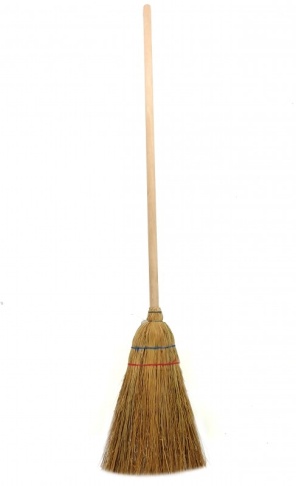 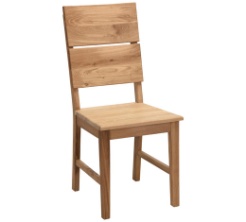 _____________ ___________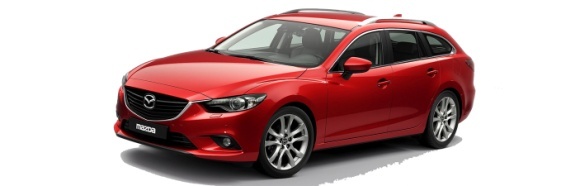 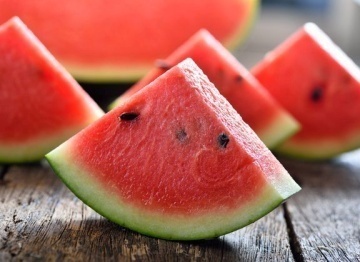  _________  _________ ________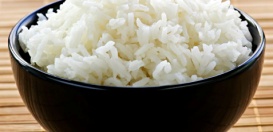 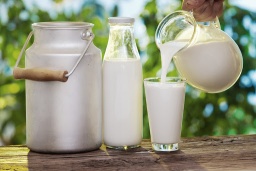 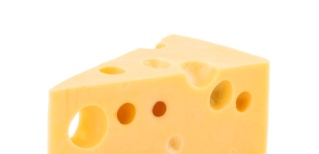 ODGOVORI (ANSWER): Ai u përgjigjKATERO JE TVOJE NAJLJUBŠE SADJE? (WHICH IS YOUR FAVORITE FRIUT?) _________________________________________________________KATERA JE TVOJA NAJLJUBŠA ŽIVAL? (WHICH IS YOUR FAVORITE ANIMAL?) _________________________________________________________KAJ NAJRAJE JEŠ? (WHAT DO YOU PREFER TO EAT?) KDO JE TO? Kush eshte ajo? __________________  ______________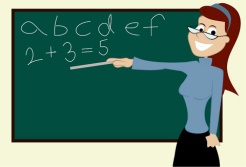 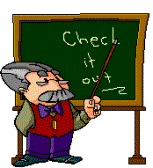  _________________  ____________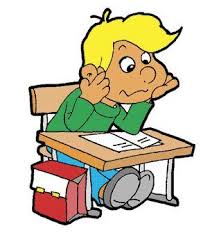 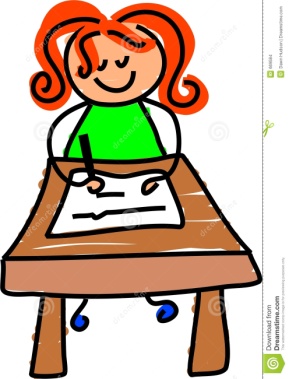  ____________  __________________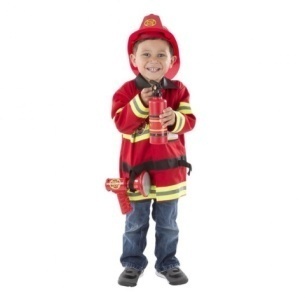 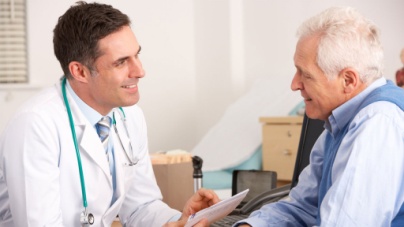 KJE DELA ZDRAVNIK? (WHERE DOES THE DOCTOR WORKS?) _______________________________________________________________________KJE DELA UČITELJICA? (WHERE DOES THE TEACHER WORK?) _______________________________________________________________________NARIŠI FANTA ALI PUNCO, KI HODI, POSLUŠA GLASBO, BARVA IN IGRA NOGOMET! (DRAW A GIRL OR A BOY WHO IS WALKING, LISTENING TO MUSIC, PAINTING AND PLAYING FOOTBALL!)NARIŠI SVOJO DRUŽINO IN POIMENUJ ČLANE DRUŽINE: DRAW YOUR FAMILY AND NAME THE MEMBERS OF YOUR FAMILYNARIŠI ŽIRAFO, SLONA, MEDVEDA, VEVERICO, KRAVO IN MAČKO. 